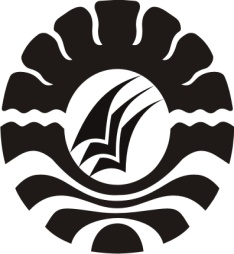 PENERAPAN METODE SCRAMBLE UNTUK MENINGKATKAN HASIL BELAJAR SISWA PADA MATA PELAJARAN ILMU PENGETAHUAN ALAM KELAS IVSD INPRES PAI 2 KELURAHAN SUDIANG KECAMATAN BIRINGKANAYAKOTA MAKASSARSKRIPSIDiajukan untuk Memenuhi Sebagian Persyaratan Guna Memperoleh Gelar Sarjana Pendididkan (S.Pd)  pada Program Studi Pendidikan Guru Sekolah Dasar Strata Satu (S1) Fakultas Ilmu Pendidikan Universitas Negeri MakassarOlehNUR ALISAH ALAM1347040032PROGRAM STUDI PENDIDIKAN GURU SEKOLAH DASAR FAKULTAS ILMU PENDIDIKANUNIVERSITAS NEGERI MAKASSAR2017